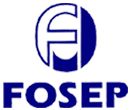 REMUNERACIONES POR RANGO SALARIALRANGO SALARIALCATEGORIANo DE EMPLEADOSFORMA DE CONTRATACIÓN    401.00 - 450,99PERMANENTE2CONTRATO    501.00 - 560,99PERMANENTE5CONTRATO    601.00 - 650.99PERMANENTE1CONTRATO    651.00 - 700.99PERMANENTE1CONTRATO    751.00 - 800.99PERMANENTE1CONTRATO    851.00 - 900.99PERMANENTE2CONTRATO    901.00 - 950.99PERMANENTE1CONTRATO1,101.00 - 1,150.99PERMANENTE1CONTRATO1,151.00 - 1,200.99PERMANENTE1CONTRATO1,201.00 - 1,250.99PERMANENTE1CONTRATO1,351.00 - 1,400,99PERMANENTE1CONTRATO1,501.00 - 1,550.99PERMANENTE2CONTRATO1,551,00 - 1,600.99PERMANENTE2CONTRATO1,751.00 - 1,800.99PERMANENTE3CONTRATO2,001.00 - 2,050.99PERMANENTE2CONTRATO2,501.00 - 2,550.99PERMANENTE1CONTRATO2,901.00 en adelantePERMANENTE1CONTRATOTOTAL28CLASIFICACIONNo DE EMPLEADOSPersonal Ejecutivo2Personal Técnico13Personal Administrativo7Personal de Servicio6Total28